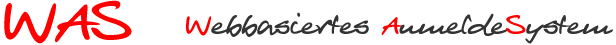 AnmeldeformularDie Schulwünsche werden auf dem Reihungsformular erfasst.Ich bin mit der elektronischen Verarbeitung meiner Daten ausschließlich zum Zweck der Schulanmeldung einverstanden.Datum: 		Unterschrift: 	PersonalienPersonalienSozialversicherungsnummer/
Ersatzkennzahl, falls vorhandenFamiliennameVornameGeschlecht	  männlich	  weiblichGeburtsdatumGeburtsstaatStaatsbürgerschaftReligionsbekenntnisErstsprache (Alltagssprache)Herkunftsschule/KlasseErzieher-AdresseErzieher-AdresseErziehungsberechtigt   Eltern	  Vater	  Mutter	  VormundName(n):
Vorname(n) und Familienname(n) StaatPLZ und OrtStraßeHausnummerTelefon 1Telefon 2E-MailBeruf der Eltern